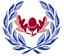 THRIFTWOOD COLLEGE       Improvement Plan Summary 2015-16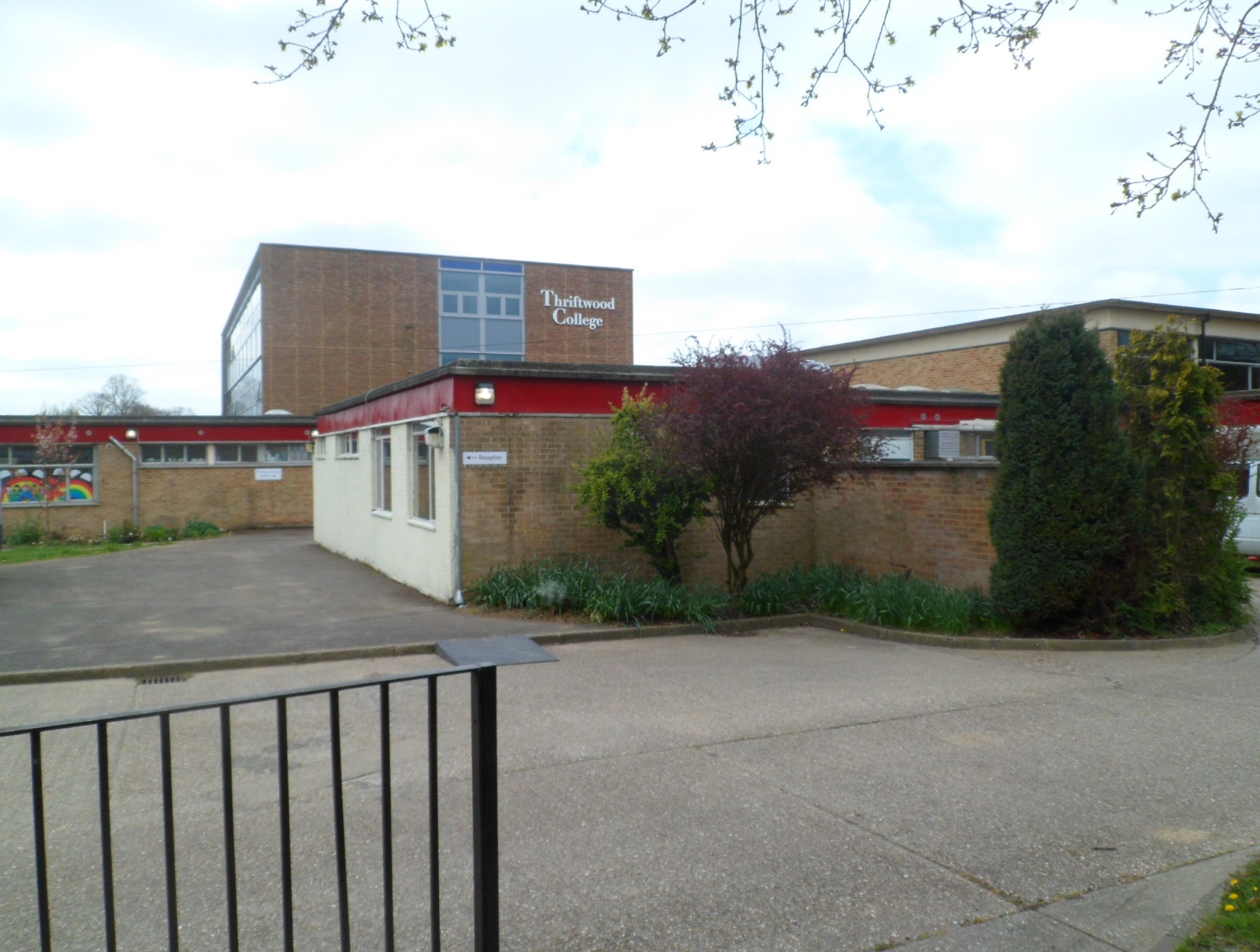 Information for Parents and CarersThe complete School & College Improvement Plan can be found             on our website   www.thriftwoodschool.comPlease read about some of the aspects of college development on which we are focused this year….Communicating with ParentsWe are beginning to use more ways to communicate with parents. These include:EmailsTextsInformation EveningsUpdates on the School/College WebsiteLet us know other ways to keep you informed and how we may best keep in touch with you.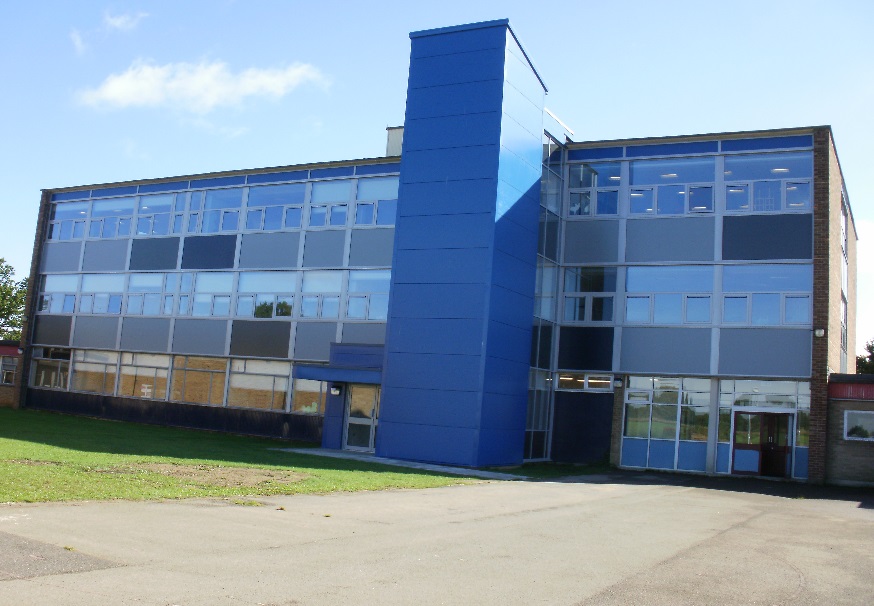 The Big ReadOne of our key aims this year is to stimulate all students to continue reading. We want to enthuse everyone so that at least 80% of our students will make progress in their reading.We would still appreciate any donations of good quality booksEducation Health Care Plan Transfer ReviewsThis is a big task for us this year, transferring Statements to E.H.C.Ps. Please ensure that you attend your son/daughters review this term if you are required. Please also fill in the paperwork you are sent carefully as this is your opportunity to express your wishes for the future.Any questions, please contact Alison Carmichael on 01245 262 779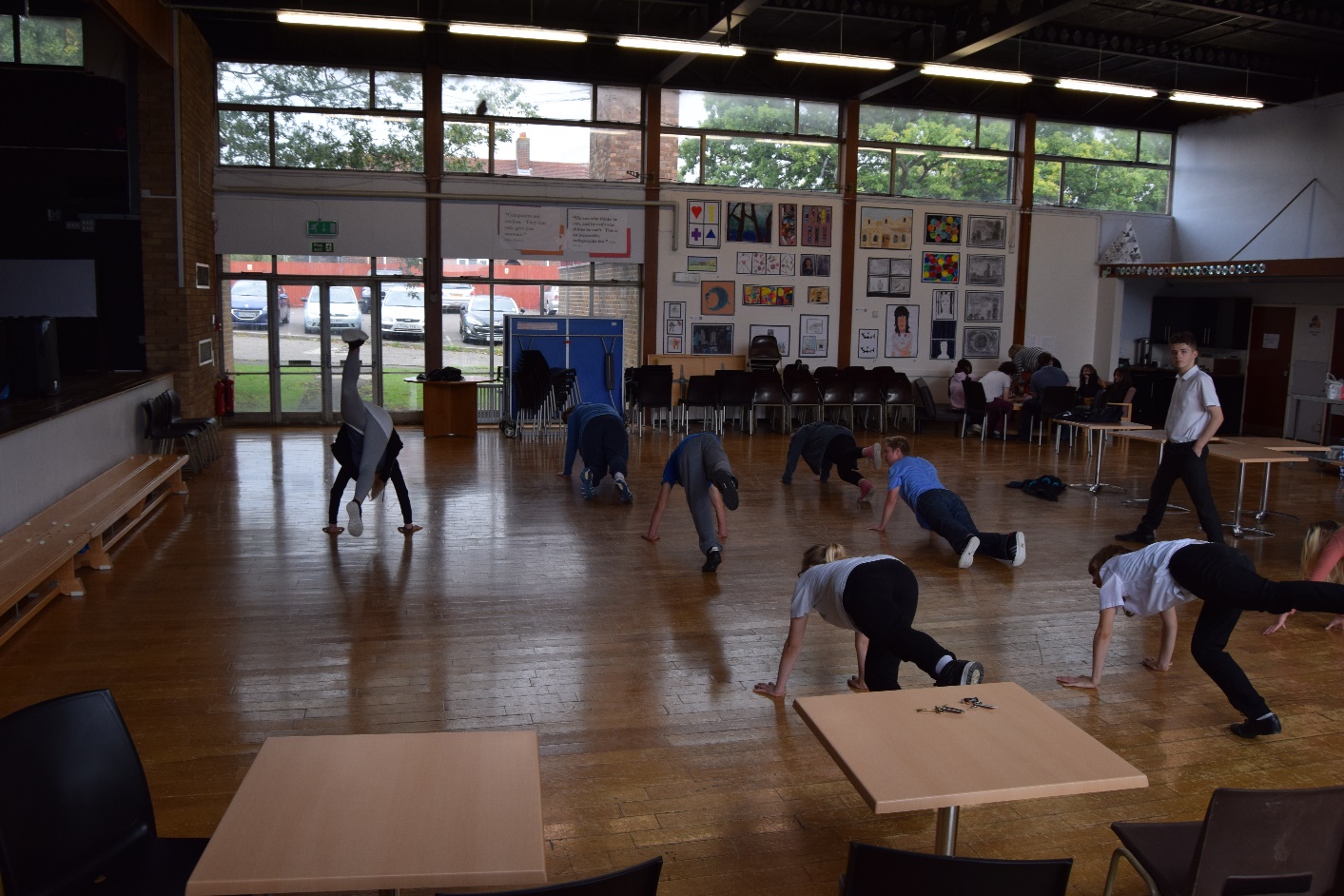 Health, Safety and Well BeingWe are promoting our new lunches at college – there are now well balanced and nutritious hot and cold options. We would appreciate feedback from parents and carers about this service.We are developing a café on site in order to provide more options for our students.Helping students to make safe choices in life is an important aspect of the curriculum this year. Please contact Mary Booker on 01245 262 779 if you would like more details regarding aspects of health and well-being.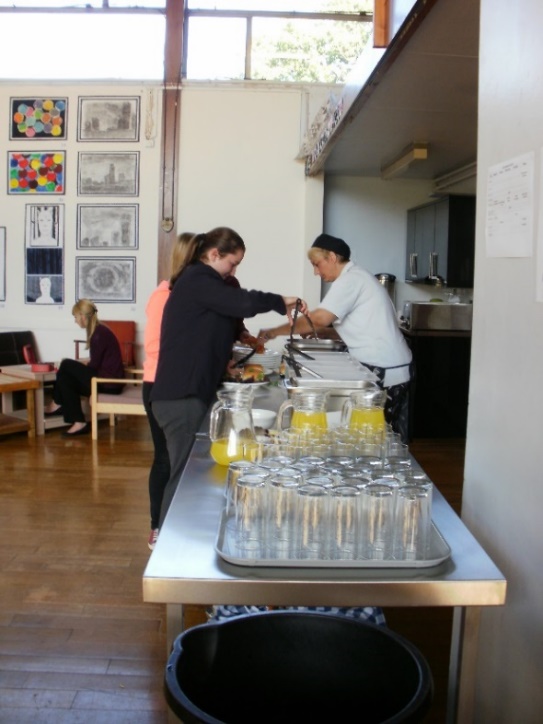 Important Dates for your DiaryWednesday 7th October 6.30–8.00pm Presentation Evening at CollegeThursday 26th November 10.00am-12.00pm 40th Birthday Open MorningThursday 10th December 7.00-9.00pm Open Mic NightContact PointsPlease call the College for all enquiries on 01245 262 779Mrs Smart, Head of College, and Mrs Davies, Principal, will be available via the admin email on: college@thriftwoodschool.com or the College telephone number above.For all queries regarding your child, please contact:Jon Hutchings – Head of Key Stage 5David Hutton – Head of Key Stage 4Janine Cavey – Home School Liaison ManagerAdministration TeamLisa Fossey – ReceptionistGemma Baker – Office AdministratorLisa Baines – Office Manager